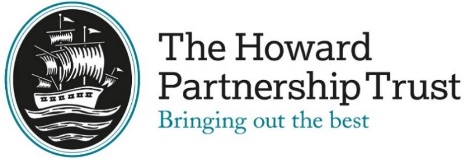 Part A - Grade & Structure InformationCopyright © 2017 Surrey County CouncilJob Family Code1/2CLESRole TitleNursery Nurse ApprenticeGradeP1/2Reports to (role title)Early Years Lead/Nursery ManagerJE Band98-113SchoolThe Howard Partnership TrustJE Band98-113Date Role Profile createdSeptember 2021Part B - Job Family DescriptionThe below profile describes the general nature of work performed at this level as set out in the job family. It is not intended to be a detailed list of all duties and responsibilities which may be required. The role will be further defined by annual objectives, which will be developed with the role holder. THPT reserves the right to review and amend the job families on a regular basis.Part B - Job Family DescriptionThe below profile describes the general nature of work performed at this level as set out in the job family. It is not intended to be a detailed list of all duties and responsibilities which may be required. The role will be further defined by annual objectives, which will be developed with the role holder. THPT reserves the right to review and amend the job families on a regular basis.Part B - Job Family DescriptionThe below profile describes the general nature of work performed at this level as set out in the job family. It is not intended to be a detailed list of all duties and responsibilities which may be required. The role will be further defined by annual objectives, which will be developed with the role holder. THPT reserves the right to review and amend the job families on a regular basis.Part B - Job Family DescriptionThe below profile describes the general nature of work performed at this level as set out in the job family. It is not intended to be a detailed list of all duties and responsibilities which may be required. The role will be further defined by annual objectives, which will be developed with the role holder. THPT reserves the right to review and amend the job families on a regular basis.Role Purposeincluding key outputsRole Purposeincluding key outputsAssigned to a Mentor within the Early Years Foundation Stage Unit.Ensure a high standard of physical, emotional, social and intellectual care for children placed in the Early Years Foundation Stage Unit. Work with parents/carers of all children to achieve full and positive integration in the Early Years Foundation Stage Unit Setting.Implement the daily routines within the Early Years Foundation Stage Unit. Scaffold children's learning and support their play.Assigned to a Mentor within the Early Years Foundation Stage Unit.Ensure a high standard of physical, emotional, social and intellectual care for children placed in the Early Years Foundation Stage Unit. Work with parents/carers of all children to achieve full and positive integration in the Early Years Foundation Stage Unit Setting.Implement the daily routines within the Early Years Foundation Stage Unit. Scaffold children's learning and support their play.THPT Work Context and Generic ResponsibilitiesTHPT Work Context and Generic ResponsibilitiesMaintain confidentiality in and outside of the workplace.Be pro-active in matters relating to health and safety and report accidents as required.Support aims and ethos of the school setting a good example in terms of dress, behaviour, punctuality and behaviour, punctuality and attendance.Uphold and support the School’s Policies and procedures on the Safeguarding of young people.Maintain confidentiality in and outside of the workplace.Be pro-active in matters relating to health and safety and report accidents as required.Support aims and ethos of the school setting a good example in terms of dress, behaviour, punctuality and behaviour, punctuality and attendance.Uphold and support the School’s Policies and procedures on the Safeguarding of young people.Line management responsibilityif applicableLine management responsibilityif applicableN/AN/ABudget responsibilityif applicableBudget responsibilityif applicableN/AN/ARepresentative Accountabilities Typical accountabilities in roles at this level in this job familyRepresentative Accountabilities Typical accountabilities in roles at this level in this job familyAnalysis, Reporting & Documentation• Carry out simple and repetitive tasks such as data input, sorting/distributing mail, photocopyingand filing.• Prepare pro-forma correspondence for approval by others before dispatch.Service Delivery• Assist team members with simple administrative and/or support activities to contribute to thesmooth running of the work unit.Planning & Organising• Make simple arrangements and bookings under detailed instructions, help preparestraightforward materials to assist in the effective organisation of internal/external activities.Work with others• May receive visitors and action basic enquiries in a courteous manner to promote a positiveimage of the work unit.Duties for allValues: To uphold the values and behaviours of the organisation.Equality & Diversity: To work inclusively, with a diverse range of stakeholders and promote equalityof opportunity.Health, Safety & Welfare: To maintain high standards of Health, Safety and Welfare at work andtake reasonable care for the health and safety of themselves and others.The Core National Standards for Supporting Teaching & Learning:To understand and carry out the role in line with agreed standards, expectations & qualifications.To have regard to and comply with safeguarding policy and procedure as appropriate.Analysis, Reporting & Documentation• Carry out simple and repetitive tasks such as data input, sorting/distributing mail, photocopyingand filing.• Prepare pro-forma correspondence for approval by others before dispatch.Service Delivery• Assist team members with simple administrative and/or support activities to contribute to thesmooth running of the work unit.Planning & Organising• Make simple arrangements and bookings under detailed instructions, help preparestraightforward materials to assist in the effective organisation of internal/external activities.Work with others• May receive visitors and action basic enquiries in a courteous manner to promote a positiveimage of the work unit.Duties for allValues: To uphold the values and behaviours of the organisation.Equality & Diversity: To work inclusively, with a diverse range of stakeholders and promote equalityof opportunity.Health, Safety & Welfare: To maintain high standards of Health, Safety and Welfare at work andtake reasonable care for the health and safety of themselves and others.The Core National Standards for Supporting Teaching & Learning:To understand and carry out the role in line with agreed standards, expectations & qualifications.To have regard to and comply with safeguarding policy and procedure as appropriate.Education, Knowledge, Skills & Abilities, Experience and Personal CharacteristicsEducation, Knowledge, Skills & Abilities, Experience and Personal Characteristics• Basic numeracy and literacy.• Ability to understand basic health and safety and hygiene and other relevant procedures.• Able to operate basic equipment.• Good listening skills and enthusiasm to learn.• Accuracy and ability to follow instructions.• Able to exchange basic information verbally or in writing.• May be required to undertake manual handling and physically demanding work.• Basic IT skills• Basic numeracy and literacy.• Ability to understand basic health and safety and hygiene and other relevant procedures.• Able to operate basic equipment.• Good listening skills and enthusiasm to learn.• Accuracy and ability to follow instructions.• Able to exchange basic information verbally or in writing.• May be required to undertake manual handling and physically demanding work.• Basic IT skillsDetails of the specific qualifications and/or experience if required for the role in linewith the above descriptionDetails of the specific qualifications and/or experience if required for the role in linewith the above descriptionThe successful candidate will be subject to a satisfactory enhanced disclosure from the Disclosure and Barring Service (DBS). THPT is committed to the safeguarding and promoting the welfare of children and young people and expects all staff and volunteers to share this commitment.The successful candidate will be subject to a satisfactory enhanced disclosure from the Disclosure and Barring Service (DBS). THPT is committed to the safeguarding and promoting the welfare of children and young people and expects all staff and volunteers to share this commitment.Role SummaryRole SummaryRoles at this level carry out basic supervision of children. Tasks are generally straightforwardwithin established routines and procedures and under regular or direct supervision. Work istypically to short deadlines on a daily basis.Roles at this level carry out basic supervision of children. Tasks are generally straightforwardwithin established routines and procedures and under regular or direct supervision. Work istypically to short deadlines on a daily basis.